REGISTRATION FORM OF ICFMCE 20172017 International Conference on Functional Materials and Chemical Engineering Dubai, The United Arab Emirates, November 24-26, 2017www.icfmce.org Please note that it is essential for all participants to send in a completed Registration Form, Final Papers (.doc & .pdf) to icfmce@iased.org.I. PERSONAL INFORMATION II. CONFERENCE FEES (BY US DOLLAR)   Extra Term* One regular registration can cover a paper within SIX pages, including all figures, tables, and references, extra pages need to pay Additional page fee. ** All the papers will be published on-line. III. Payment TermsCredit Card Online Payment linkage (VISA and Master card ONLY. No Handling Fee)http://meeting.yizhifubj.com.cn/web/main.action?meetingId=351 Please make sure you have VISA or Master Card Credit Card before clicking this link, and you should also calculate the right amount and pay.Please fill in the E-mail which you used when you paid the fee and Confirmation Order Number you received after paying. IV. IASED Member ApplicationJoin IASED now to quality for member registration rates. Please compile and return the Membership Form along with your CV to membership@iased.org. Your application will be processed in 5 working days.V. OtherFinally, we suggest you write down a biographical sketch here, for use of making introductions by Session Chair before your presentation gets started. 20-120 Words(1-6.5 lines)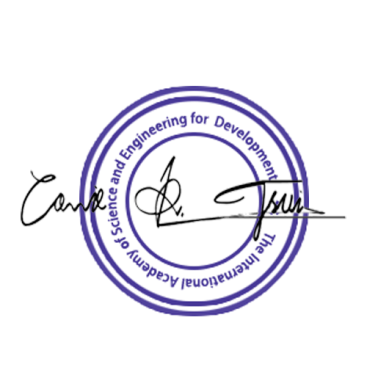 ICFMCE 2017 Conference CommitteeDubai* Full Name:                       First              Middle initial                   Last* Full Name:                       First              Middle initial                   Last* Full Name:                       First              Middle initial                   Last* Full Name:                       First              Middle initial                   Last* Full Name:                       First              Middle initial                   Last*Position:              (Prof. /Assoc. Prof. /Asst. Prof. /Dr. /Mr. /Ms. )*Position:              (Prof. /Assoc. Prof. /Asst. Prof. /Dr. /Mr. /Ms. )*Position:              (Prof. /Assoc. Prof. /Asst. Prof. /Dr. /Mr. /Ms. )Male □  Female □Male □  Female □* Will you attend the conference in person?YES □   NO□*Participant’s Full Name:Register only one person on each registration form, print name exactly as you wish it to appear on your name badge.Any changes, please inform us 30 days before the conference, or the participant should be responsible for the consequences.*Participant’s Affiliation(Organization or University):* Will you attend the conference in person?YES □   NO□*Participant’s Full Name:Register only one person on each registration form, print name exactly as you wish it to appear on your name badge.Any changes, please inform us 30 days before the conference, or the participant should be responsible for the consequences.*Participant’s Affiliation(Organization or University):* Will you attend the conference in person?YES □   NO□*Participant’s Full Name:Register only one person on each registration form, print name exactly as you wish it to appear on your name badge.Any changes, please inform us 30 days before the conference, or the participant should be responsible for the consequences.*Participant’s Affiliation(Organization or University):* Will you attend the conference in person?YES □   NO□*Participant’s Full Name:Register only one person on each registration form, print name exactly as you wish it to appear on your name badge.Any changes, please inform us 30 days before the conference, or the participant should be responsible for the consequences.*Participant’s Affiliation(Organization or University):One-inch-Photo hereIt is free for participants of ICFMCE 2017 to join the items below. If you will join in, Please mark it with Y.1, Lunch on Nov. 25 (  )2, Dinner Banquet on Nov. 25 (  )Special Dietary:Vegetarian □   Vegan □   Muslim □   Gluten Free□   Halal □  Allergy to nuts □  Lactose Intolerant  □   No Seafood □   Other □  (please specify:                       )It is free for participants of ICFMCE 2017 to join the items below. If you will join in, Please mark it with Y.1, Lunch on Nov. 25 (  )2, Dinner Banquet on Nov. 25 (  )Special Dietary:Vegetarian □   Vegan □   Muslim □   Gluten Free□   Halal □  Allergy to nuts □  Lactose Intolerant  □   No Seafood □   Other □  (please specify:                       )It is free for participants of ICFMCE 2017 to join the items below. If you will join in, Please mark it with Y.1, Lunch on Nov. 25 (  )2, Dinner Banquet on Nov. 25 (  )Special Dietary:Vegetarian □   Vegan □   Muslim □   Gluten Free□   Halal □  Allergy to nuts □  Lactose Intolerant  □   No Seafood □   Other □  (please specify:                       )It is free for participants of ICFMCE 2017 to join the items below. If you will join in, Please mark it with Y.1, Lunch on Nov. 25 (  )2, Dinner Banquet on Nov. 25 (  )Special Dietary:Vegetarian □   Vegan □   Muslim □   Gluten Free□   Halal □  Allergy to nuts □  Lactose Intolerant  □   No Seafood □   Other □  (please specify:                       )It is free for participants of ICFMCE 2017 to join the items below. If you will join in, Please mark it with Y.1, Lunch on Nov. 25 (  )2, Dinner Banquet on Nov. 25 (  )Special Dietary:Vegetarian □   Vegan □   Muslim □   Gluten Free□   Halal □  Allergy to nuts □  Lactose Intolerant  □   No Seafood □   Other □  (please specify:                       )Special Requirements for the Conference? Please list any special requirementsSpecial Requirements for the Conference? Please list any special requirementsSpecial Requirements for the Conference? Please list any special requirementsSpecial Requirements for the Conference? Please list any special requirementsSpecial Requirements for the Conference? Please list any special requirements*Post Address (Authors from mainland of China should write the address in Chinese)*Post Address (Authors from mainland of China should write the address in Chinese)*Post Address (Authors from mainland of China should write the address in Chinese)*Post Address (Authors from mainland of China should write the address in Chinese)*Post Address (Authors from mainland of China should write the address in Chinese)Emergency Contact( name, phone number):Emergency Contact( name, phone number):Emergency Contact( name, phone number):Emergency Contact( name, phone number):Emergency Contact( name, phone number):*Invoice Title:Usually refer to the name of whom to reimburse the registration fee, such as the university name, company name. *Invoice Title:Usually refer to the name of whom to reimburse the registration fee, such as the university name, company name. *Invoice Title:Usually refer to the name of whom to reimburse the registration fee, such as the university name, company name. *Invoice Title:Usually refer to the name of whom to reimburse the registration fee, such as the university name, company name. *Invoice Title:Usually refer to the name of whom to reimburse the registration fee, such as the university name, company name. *City: *City: *State/Province: *State/Province: *State/Province: *Country: *Country: *ZIP/Post Code: *ZIP/Post Code: *ZIP/Post Code: *Tel.:*E-mail: *E-mail: *E-mail: Fax:Student ID Number:Student ID Number:IASED Member Number:IASED Member Number:IASED Member Number:*Paper ID:*Paper ID:*Paper Title: *Paper Title: *Paper Title: *Paper Title: *Paper Title: *Paper Authors: *Paper Authors: *Paper Authors: *Paper Authors: *Paper Authors: *Paper Pages: *Paper Pages: Additional Page: Additional Page: Additional Page: How did you find out about the conference?□ Colleague told me□ Google search□ CFP conference list(please specify                                   ) □ Direct email notification    □ Other, please specify      How did you find out about the conference?□ Colleague told me□ Google search□ CFP conference list(please specify                                   ) □ Direct email notification    □ Other, please specify      How did you find out about the conference?□ Colleague told me□ Google search□ CFP conference list(please specify                                   ) □ Direct email notification    □ Other, please specify      How did you find out about the conference?□ Colleague told me□ Google search□ CFP conference list(please specify                                   ) □ Direct email notification    □ Other, please specify      How did you find out about the conference?□ Colleague told me□ Google search□ CFP conference list(please specify                                   ) □ Direct email notification    □ Other, please specify      CategoryEarly (Until Sept 15)Regular(Until Nov.11)OnsiteIASED Member USD 400USD 470USD 550Nonmember USD 430USD 500USD 570Student USD 375USD 425USD 475One-day Program USD 300USD 320 USD 350Special Session FreeFreeFreeItemCostExtra Page/per pageUSD 70Extra Paper UploadUSD 300Extra Banquet TicketUSD 50One Day TourTBDTotal Conference FeesE-mail: Confirmation Order Number: